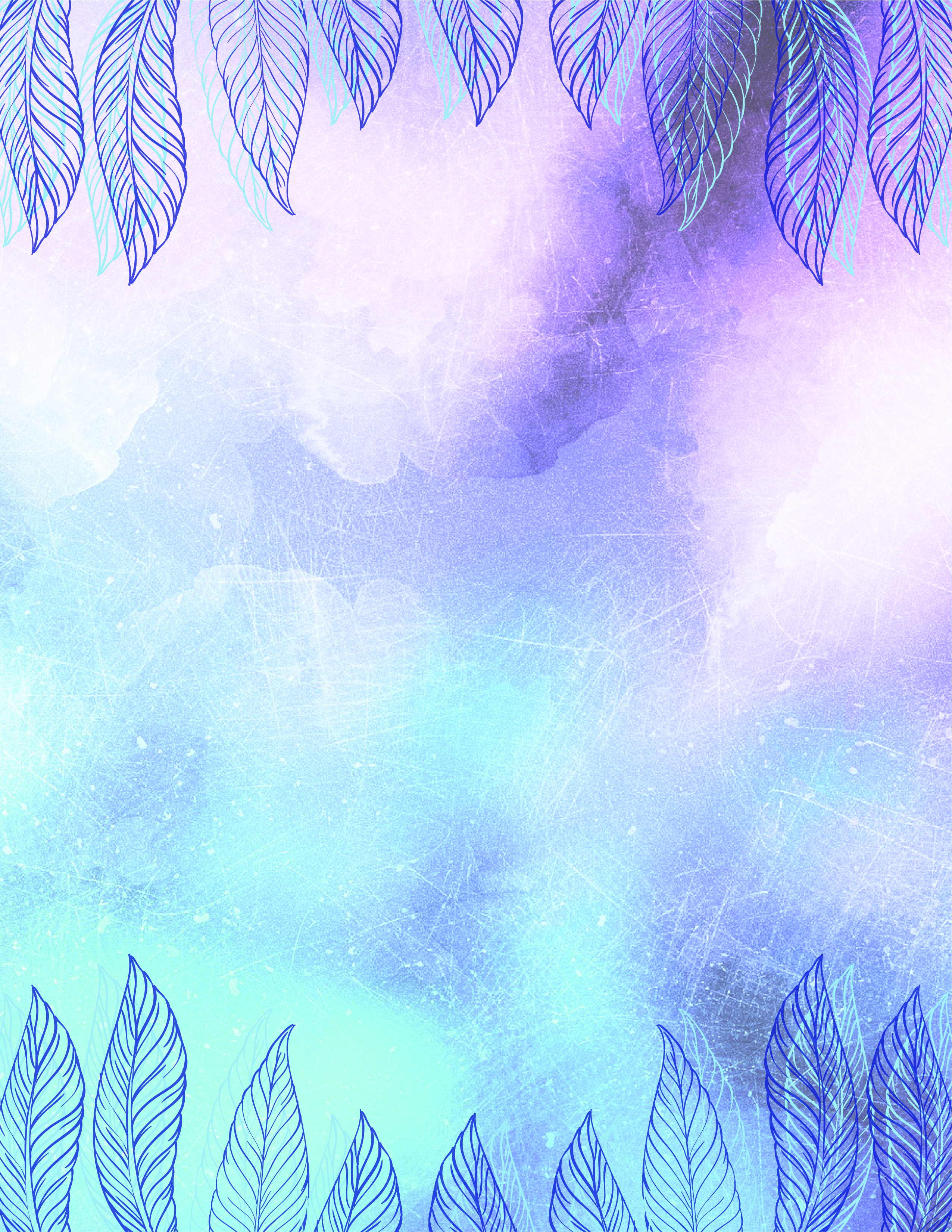 ΝΕΑ ΗΜΕΡΟΜΗΝΙΑΦΙΛΑΝΘΡΩΠΙΚΟ ΜΠΑΖΑΡΜΕ ΧΕΙΡΟΠΟΙΗΤΕΣ ΔΗΜΙΟΥΡΓΙΕΣ ΜΕΛΩΝΤΩΝ ΤΜΗΜΑΤΩΝ ΕΡΓΟΘΕΡΑΠΕΙΑΣΚ.Α.Π.Η ΔΗΜΟΥ ΘΕΣΣΑΛΟΝΙΚΗΣ         ΠΕΜΠΤΗ 27 ΑΠΡΙΛΙΟΥ 2023               ΩΡΑ 11:00 – 16:00ΣΤΟ ΑΛΣΟΣ ΤΗΣ ΝΕΑΣ ΕΛΒΕΤΙΑΣ ΤΕΡΜΑ ΧΑΡΙΛΑΟΥ